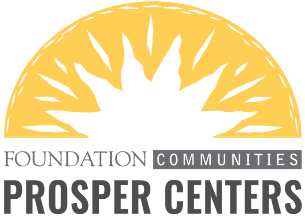 Certificación y prueba de ingresos estimados durante Actualmente, trabajo de manera independiente y estimo que voy a tener ingresos de aproximadamente $ ________________ mensuales, y un total de $______________ en el 2021, lo cual equivale al estimado reportado en mi aplicación para el Mercado de Seguros.CONFIRMACIÓN:  A mi leal saber y entender, confirmo y avalo que son verdaderas y correctas las declaraciones expresadas en esta carta y en mi aplicación al Mercado de Seguros.Firma:  ______________________________________Nombre impreso: ______________________________Fecha:  _______________________________________